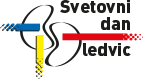 SVETOVNI DAN LEDVIC 2017POROČILO O DOGODKUDatum oddaje poročila24.01.2017Odgovorna osebaTomaz MrevljeE-naslovtomaz.mrevlje@hotmail.comNaziv inštitucijeSAE LalalaŠtevilo info točk5Število meritev krvnega tlaka7Število meritev krvnega sladkorja2130Število analiz seča2224Opisno poročiloOpisno poročiloLala LalalLala LalalLala LalalLala LalalLala LalalLala LalalLala LalalLala LalalLala LalalLala LalalLala LalalLala LalalLala LalalLala LalalLala LalalLala LalalLala LalalLala LalalLala LalalLala LalalLala LalalLala LalalLala LalalLala LalalLala LalalLala LalalLala LalalLala LalalLala LalalLala LalalLala LalalLala LalalLala LalalLala LalalLala LalalLala LalalLala LalalLala LalalLala LalalLala LalalLala LalalLala LalalLala LalalLala LalalLala LalalLala LalalLala LalalLala LalalLala LalalLala LalalLala LalalLala LalalLala Lalal Lala LalalLala LalalLala LalalLala LalalLala LalalLala LalalLala LalalLala LalalLala LalalLala LalalLala LalalLala LalalLala LalalLala LalalLala LalalLala LalalLala LalalLala LalalLala LalalLala LalalLala LalalLala LalalLala LalalLala LalalLala LalalLala LalalLala LalalLala LalalLala LalalLala LalalLala LalalLala LalalLala LalalLala LalalLala LalalLala LalalLala LalalLala LalalLala LalalLala LalalLala LalalLala LalalLala LalalLala LalalLala LalalLala LalalLala LalalLala LalalLala LalalLala LalalLala LalalLala LalalLala Lalal 